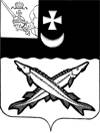 КОНТРОЛЬНО-СЧЕТНЫЙ ОРГАН БЕЛОЗЕРСКОГО МУНИЦИПАЛЬНОГО РАЙОНА161200, Вологодская область, г. Белозерск, ул. Фрунзе, д.35тел. (81756)  2-32-54,  факс (81756) 2-32-54,   e-mail: krk@belozer.ru   Заключениена проект решения Совета сельского поселения Артюшинское о внесении изменений в решение Совета сельского поселения Артюшинское от 24.12.2019 № 42 «О бюджете сельского  поселения Артюшинское  на 2020 год и плановый период 2021 и 2022 годов»от 21 сентября 2020  года       	Экспертиза проекта проведена на основании  пункта 12.2 статьи 12 Положения о Контрольно-счетном органе Белозерского муниципального района, утвержденного решением Представительного Собрания Белозерского муниципального района от 26.05.2020 № 33, пункта 2 плана работы Контрольно-счетного органа Белозерского муниципального района на 2020 год.Предмет финансово-экономической экспертизы: проект  решения Совета сельского поселения Артюшинское о внесении изменений решение Совета сельского поселения Артюшинское от 24.12.2019 № 42 «О бюджете сельского  поселения Артюшинское на 2020 год и плановый период 2021 и 2022 годов».Цель экспертизы: определение достоверности и обоснованности показателей вносимых изменений в решение Совета сельского поселения Артюшинское от 24.12.2019 № 42 «О бюджете сельского  поселения Артюшинское на 2020 год и плановый период 2021 и 2022 годов». 	Сроки проведения: с  17.09.2020 по 21.09.2020         Для заключения были представлены следующие документы:проект решения    Совета сельского поселения Артюшинское «О внесении изменений  в решение Совета сельского поселения Артюшинское от 24.12.2019 № 42;копия листа согласования проекта с результатами согласования;пояснительная записка Финансового управления Белозерского муниципального района;копии приказов Финансового управления Белозерского муниципального района от 07.07.2020 № 87, от 21.08.2020 № 105, от 31.08.2020 № 112;копии уведомлений Финансового управления Белозерского муниципального района об изменении бюджетных ассигнований по расходам;копия соглашения от 07.07.2020 между администрацией Белозерского муниципального района и администрацией сельского поселения Артюшинское о передаче полномочий;копия постановления администрации сельского поселения Артюшинское от 01.09.2020 № 68.В ходе проведения  экспертизы проекта решения установлено:Проектом решения предлагается утвердить основные характеристики бюджета поселения на 2020 год:         - общий объем доходов в сумме 15 049,1 тыс. рублей, что больше ранее утвержденного объема доходов на 500,0 тыс. рублей;        -  общий объем расходов в сумме 15 079,1 тыс. рублей, что больше ранее утвержденного объема расходов на 500,0 тыс. рублей;         - в объем дефицита бюджета изменения не вносятся, дефицит бюджета поселения предусмотрен  в сумме 30,0 тыс. рублей  или 1,3% от общего объема доходов без учета объема безвозмездных поступлений и поступлений налоговых доходов по дополнительным нормативам отчислений (за счет входящего остатка собственных доходов на начало года).	Изменения в плановые показатели 2021 года и 2022 года не вносятся.	Проектом решения предлагается изложить пункт 14 решения Совета сельского поселения Артюшинское от 24.12.2019 № 42 «О бюджете сельского поселения Артюшинское на 2020 год и плановый период 2021-2022 годов» в новой  редакции, уточнив объем резервного фонда на 2020 год, а именно:на 2020 год – 0,0  тыс. рублей;на 2021 год – 2,0 тыс. рублей;на 2022 год – 2,0 тыс. рублей.         Приложение 1 «Источники внутреннего финансирования дефицита бюджета поселения на 2020 год и плановый период 2021 и 2022 годов» предлагается изложить в новой редакции. Предусмотрено изменение остатков  средств на счетах по учету средств  бюджета поселения, дефицит в размере 30,0 тыс. рублей.Нарушений ст.92.1 и ст.96 Бюджетного кодекса РФ при установлении размера дефицита не установлено.        Приложение 2 «Объем доходов бюджета сельского поселения Артюшинское  на 2020 год и плановый период 2021 и 2022 годов, формируемый за счет налоговых и неналоговых доходов, а также безвозмездных поступлений» изложить в новой редакции, а именно:1.В соответствии с проведенным анализом ожидаемого исполнения бюджета поселения по налоговым и неналоговым доходам, проектом решения предлагается без изменения общего объема поступлений собственных доходов, произвести следующие корректировки по видам доходов:Таблица № 1                                                                                                                                тыс. рублей1.2. Проектом  предлагается  увеличить   объем безвозмездных поступлений на 2020 год  на 500,0 тыс. рублей,  в том числе за счет:поступления дотации на поддержку мер по обеспечению сбалансированности бюджетов в сумме  400,0 тыс. рублей (основанием для увеличения объема дотаций является приказ Финансового управления от 31.08.2020 № 112 «О внесении изменений в сводную бюджетную роспись бюджета сельского поселения Артюшинское» и  уведомление Финансового управления района от 31.08.2020 № 37); поступление межбюджетного трансферта в сумме 100,0 тыс. рублей на капитальный ремонт автомобильных дорог местного значения в границах населенных пунктов (основанием является приказ Финансового управления от 07.07.2020 № 87 и уведомление Финансового управления района от 07.07.2020 № 26).     Приложение 3 «Перечень и коды главных администраторов доходов бюджета поселения на 2020 год и плановый период 2021 и 2022 годов и закрепляемые за ними виды (подвиды) доходов» планируется добавить кодом  дохода 2 02 36900 10 0000 150  «Единая субвенция бюджетам сельских поселений из бюджета субъекта Российской Федерации в соответствии с постановлением администрации сельского поселения Артюшинское от 01.09.2020 № 68.         Приложение 5 «Распределение бюджетных ассигнований по разделам, подразделам  классификации расходов на 2020 год и плановый период 2021 и 2022 годов» предусмотрено изложить в новой редакции, а именно: увеличив объем расходов на сумму 400,0  тыс. рублей. Основанием является приказ Финансового управления от 31.08.2020 № 112 «О внесении изменений в сводную бюджетную роспись бюджета сельского поселения Артюшинское» и  уведомление Финансового управления района от 31.08.2020 № 37;увеличив объем расходов на сумму 100,0  тыс. рублей. Основанием являются соглашение, заключенное 07.07.2020 между администрацией Белозерского муниципального района и администрацией сельского поселения Артюшинское о передаче денежных средств сельскому поселению  на ремонт автомобильного моста в п. Белый Ручей, приказ Финансового управления от 07.07.2020 № 87 «О внесении изменений в сводную бюджетную роспись бюджета сельского поселения Артюшинское» и  уведомление Финансового управления района от 07.07.2020 № 26Таблица № 2                                                                                                                                тыс. рублейПриложение 6 «Распределение бюджетных ассигнований по разделам, подразделам, целевым статьям и видам расходов в ведомственной структуре расходов бюджета поселения на 2020 год и плановый период 2021 и 2022 годов» предлагается изложить в новой редакции, а именно: увеличить объем расходов на сумму 500,0  тыс. рублей на основании приказов Финансового управления от 07.07.2020 № 87, от 31.08.2020 № 112 и учесть следующие поправки:Таблица № 3                                                                                                                                тыс. рублей          Приложение 7 «Распределение средств на реализацию муниципальной программы «Развитие территории сельского поселения Артюшинское на 2018-2020 годы» предлагается изложить в новой редакции. С учетом вносимых поправок объем расходов по основным мероприятиям программы составит: Таблица № 4                                                                                                                             тыс. рублей          Приложение 10 «Межбюджетные трансферты, передаваемые бюджету сельского поселения Артюшинское из бюджета муниципального района на осуществление части полномочий по решению вопросов местного значения в соответствии с заключенными соглашениями на 2020 год» предлагается изложить в новой редакции включив в состав  межбюджетный трансферт на капитальный ремонт автомобильных дорог местного значения в границах населенных пунктов в сумме  100,0 тыс. рублей.Предлагается дополнить решение Совета поселения «О бюджете сельского поселения Артюшинское на 2020 год и плановый период 2021 и 2022 годов» № 42 от 24.12.2019 приложением 11 «Распределение объемов межбюджетных трансфертов бюджету сельского поселения Артюшинское за счет средств Дорожного фонда Белозерского муниципального района на 2020 год», объем иных межбюджетных трансфертов на капитальный ремонт и ремонт автомобильных дорог местного значения в границах населенных пунктов составит 100, тыс. рублей.Выводы:1.Представленный проект решения Совета сельского поселения Артюшинское о внесении изменений в решение Совета сельского поселения Артюшинское от 24.12.2019 № 42 «О бюджете сельского  поселения Артюшинское на 2020 год и плановый период 2021 и 2022 годов» разработан в соответствии с  бюджетным законодательством, Положением о бюджетном процессе в сельском поселении Артюшинское и рекомендован к принятию.Председательконтрольно-счетного органа района                                                   Н.С.ФредериксенНаименование вида доходаУтверждено по бюджетуна 2020 год(решение от 23.06.2020№ 22)ПоправкиУточненный бюджет на 2020 год(проект решения)Основание12345Налоговые и неналоговые доходы 2 290,02 290,0НДФЛ1 490,0-13,01 477,0Поступление данного вида доходов планируется на уровне 2019 года. Поступление НДФЛ в 2019 году составило 1 488 тыс. рублей.Налог на имущество164,00,0164,0Земельный налог с организаций52,0-1,051,0Сумма налога, подлежащая уплате в бюджет по отчету 5-МН за 2019 год, составила 51,0 тыс. рублейЗемельный налог с физических лиц316,00316,0Государственная пошлина5,0+4,09,0Данный вид дохода носит нерегулярный характер. Ожидаемое поступление 9,0 тыс. рублейДоходы от сдачи в аренду имущества, находящегося в оперативном управлении22,0-0,421,6План откорректирован согласно заключенных договоров арендыДоходы от сдачи в аренду имущества, составляющего казну86,0+23,7109,7План откорректирован  согласно заключенных договоров арендыДоходы от реализации иного имущества80,00,080,0Доходы от денежных взысканий, штрафов0,0+16,716,7Фактическое поступление по состоянию на 16.09.2020 составило 16,7 тыс. рублей (неустойка от ООО «Промышленное проектирование»)Прочие неналоговые доходы75,0-30,045,0На данный код дохода поступает оплата по договорам социального найма жилых помещений. Оценка поступлений в 2020 году произведена на основе фактического начисления за найм жилья с учетом постепенного снижения поступлений в связи с приватизацией жилых помещений, а также признания части домов аварийнымиНаименованиеРПУтверждено по бюджету на 2020 год(решение от 23.06.2020 № 22)ПоправкиУточненный бюджет на 2020 год(проект решения)123456Общегосударственные вопросы010012 074,5+397,712 472,2Национальная оборона020093,50,093,5Национальная безопасность и правоохранительная деятельность030012,50,012,5Национальная экономика04000,0+100,0100,0Жилищно-коммунальное хозяйство05001 962,3+2,31 964,6Образование07004,30,04,3Социальная политика1000432,00,0432,0ВСЕГО РАСХОДОВ14 579,1+500,015 079,1КФСРКВСРКЦСРКВРПоправкиОснование 12345601048029100000190120-22,3Сокращение водителя01048029100000190320+22,3Сокращение водителя01118027050000000870-14,801138029100000190831+14,7На уплату неустойки (штраф) по судебному решению МУП «Климшин Бор»01138029100000190244+0,1На оплату счетов за услуги редакции0,0НаименованиеРПУтверждено по бюджету на 2020 год(решение от 23.06.2020 № 19)ПоправкиУточненный бюджет на 2020 год(проект решения)123456Основное мероприятие, направленное на обеспечение мер пожарной безопасности031012,512,5Основное мероприятие, направленное на повышение уровня комплексного обустройства населенных пунктов0503857,0+2,3859,3Основное мероприятие, направленное на организацию и проведение мероприятий по направлениям государственной молодежной политики07074,34,3Основное мероприятие «Жилищное хозяйство»0501536,8536,8Основное мероприятие, направленное на  содержание водопроводной сети0502273,5273,5Основное мероприятие, направленное на реализацию мероприятий по строительству объектов инженерной инфраструктуры01135 372,25 372,2Основное мероприятие «Мероприятия по охране и комплексному использованию водных ресурсов, обеспечение населения качественной питьевой водой» 050245,045,0Основные мероприятие «Строительство фельдшерско-акушерских пунктов и офисов врача общей практики0503250,0250,0ВСЕГО РАСХОДОВ7 351,3+2,3 7 353,6